Уважаемые выпускники!Посещение обзорных лекций желательно. Заселение в общежития № 1, 2, или 4  возможно начиная с 20 января 2020г. (сразу подходим в любое общежитие, списки выпускников уже переданы в общежития). Стоимость проживания в общежитии см.  Приказ на главной странице портала.Напоминаем выпускникам:оплату за обучение необходимо произвести полностью до начала обзорных лекций;по прибытию на ГИА  необходимо иметь с собой оригиналы договоров на практику, отчеты, дневники и отзывы руководителей практики.Мы находимся:г. Новосибирск, пр. К. Маркса, 26 (ост. транспорта «Метро Студенческая»   или «Горская»)Сибирский университет потребительской кооперации,главный корпус, каб. 314 (Отдел дистанционных технологий)тел.: (383) 346-59-21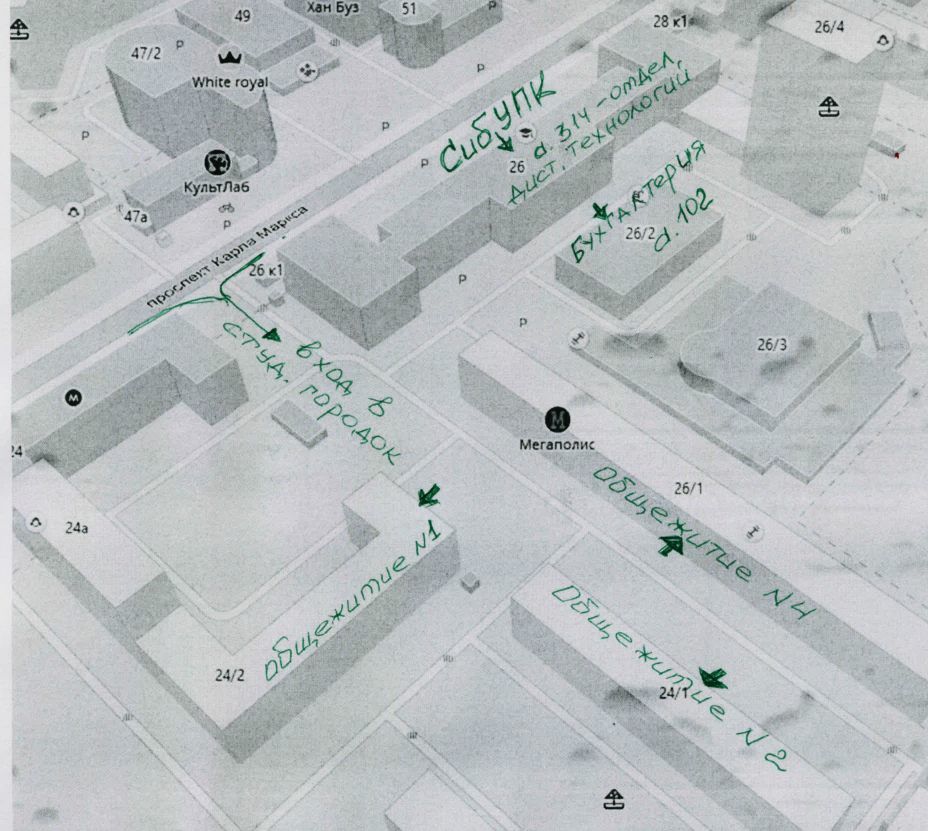 